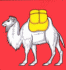 КРАСНАЯ КНИГА Челябинской области        Первое издание Красной книги Челябинской области вышло в 2005 году тиражом 1000 экземпляров. В 2011—2012 годах издание пополнилось новыми видами. Красная книга Челябинской области является официальным изданием, предназначенным как для специалистов, так и для широкого круга читателей.       Она была подготовлена специалистами из министерства по радиационной и экологической безопасности Челябинской области, Ильменского государственного заповедника им. В. И. Ленина Уральского Отделения РАН, Института экологии растений и животных УрО РАН (Екатеринбург), Челябинского государственного педагогического университета, музея-заповедника «Аркаим», Уральского государственного педагогического университета (Екатеринбург), Ботанического сада УрО РАН (Екатеринбург) при поддержке администрации Челябинской области[3].       В книге представлен список редких и находящихся под угрозой исчезновения растений и животных Челябинской области, который включает 337 видов: 161 вид растений (лишайников — 11, мохообразных — 7, папоротниковидных — 9, голосеменных — 1, покрытосеменных — 133) и 30 видов грибов; 176 видов животных (моллюски — 3, насекомых — 95, рыбы — 5, амфибии — 3, рептилий — 5, птиц — 48, млекопитающих — 17).        Второе издание Красной книги Челябинской области вышло в 2017 году тиражом 1000 экземпляров и включает в себя 442 вида, среди которых: 17 млекопитающих, 48 птиц, 5 рептилий, 3 амфибии, 5 рыб, 95 насекомых, 4 паука, 4 моллюска, 1 червь, 230 растений и 30 грибов.